 GreenSkills4VET Обучителен пакет/LearnBox, section 2 ИП 5, фаза 2 проект 2016-1-DE02-KA-202-003386Партньор: КРО/WETCOСекция  2: Дидактика и методи за разработените учебни единици и ООР елемент 2.1 план на урока Този документ е част от дидактическата и методическа подкрепа за използването на учебната единица в сектор Здравни грижи GreenSkills4VET  "Структура и организация на дейностите по здравеопазване - дейности по здравни грижи за устойчиво развитие". Той съдържа последователности, специфични за времето, и необходими материали за учители и обучители, които имат за цел да представят съдържанието, свързано с устойчивостта,  и да използват материали в смесен начин на обучение, тъй като включват инструмента WebQuest. Ако се питате "Какво трябва да знам - и на практика - за да подготвите и използвате единицата за обучение за устойчивост под формата на OОР в класа?", тук можете да намерите практическа информация в списъка с точки и план на урока.
В случай, че се интересувате от това какво трябва да знаете и как да използвате тези т.нар. Open Educational Resources (OER)-отворени образователни ресурси ООР като цяло, може да погледнете наръчника GreenSkills4VET ООР, който също е част от обучителния пакет  LearnBox. Можете да го намерите в секция 3 на LearnBox на нашия уебсайт.сесия 1: тема (продължителност) сесия 2: тема (продължителност)сесия 3: заглавие/продължителност Елемент 2.2 Научени уроци от a) разработването и b) тестването / оценяването нса учебната единица глава 1 от елемент 2.2: Научени уроци от разработването на ООРКакво трябва да знаете, за да започнете?Нашата учебна единица под формата на ООР се нарича "Структура и организация на дейностите в областта на здравеопазването - дейности в областта на здравеопазването за устойчиво развитие" и е в професионалния сектор "Здравеопазване". Този вид работа е предизвикателство по много начини. Учебната единица има за цел да разбере как ежедневните дейности по здравни грижи на здравния асистент са свързани с въпросите на устойчивото развитие. Целта е също така да се даде пълен обзор на организационната структура на здравните грижи и ролята и мястото на асистента в тази структура. Целевата група са учащите, които вече са имали своя първи практически опит, тъй като отразяването на тези преживявания играе централна роля.Избраният тип ООР е webquest. Решихме да използваме платформата Zunal.com. Тя е лесна за използване и ви дава инструкции за структурата и съдържанието на всяка стъпка, за да се осигури правилното й изграждане. WebQuests са изобретени от Бърни Додж в Държавния университет в Сан Диего през 1965 г. и насърчават саморегулираното обучение в социален контекст.Класическите раздели на WebQuest на тази конкретна платформа са начална страница, след което идва Въведение, Задачи, Процес, Оценка, Заключение, Учителска страница, Автор (и) и Отзиви. Моля, имайте предвид, че можете да изберете да скриете тези страници, които не искате да използвате. Можете дори да промените имената им в настройките на всеки WebQuest.За да използвате webquest, трябва първо да се регистрирате с имейл адрес и парола. Можете да избирате между безплатна версия и Pro профил. С безплатната версия можете да имате само едно webquest и можете да си купите Pro Профил (струва 20 USD за 2 години и ви позволява да създавате и записвате до 50 Web Quests). Разбира се, има някои допълнителни функции, които не са безплатни, като например възможността за създаване и вграждане на викторини.Учебната единица под формата на ООР съдържа 3 сесии (вижте раздел 2.1). Всички материали, които ще намерите, са качени в Web Quest.За да използвате WebQuest в клас, трябва да се уверите, че интернет или WiFi връзката работи гладко. Също така трябва да имате достатъчно ИТ устройства, най-добре да бъде индивидуално за всеки обучен (препоръчително), но да има най -малко едно за всяка група обучаеми.Може да помислите за инсталиране на приложение за блокиране на реклами на всяко устройство, тъй като не е желателно да се работи в Web Quest  с разсейващи онлайн реклами.Нека поговорим за собствената си цифрова грамотност: Не се страхувайте, наистина не е нужно да знаете много за компютрите и интернет, но трябва да се запознаете с основните принципи на Web Quest-ите като цяло.Говорейки за цифровата грамотност на вашите ученици / студенти / обучаващи се: особено ако вашите студенти не са свикнали да работят в среда за електронно обучение досега (но и във всеки друг случай), трябва да отделите достатъчно време, за да представите основите на уеб куест - как работи? Един от водещите принципи: Web Quest се основава на „стъпка по стъпка“  обучение, така че моля, посетете предварително  Zunal.com и свободно изследвайте как да създавате и използвате Web Quest. По принцип целта е обучаемите да открият източниците, които учителят / треньорът е предоставил като уеб връзки в процеса на уеб-Quest и да представят своите констатации / доклади на пленарната сесия (групата и учител / треньор). Това означава, че студентите ще придобият и умения за презентиране.Ако решите да ползвате WebQuest-и, в които студентите / учениците / курсистите ще работят сами  или (в рамките на своята група) като домашна работа, може да помислите за използване на платформа за съвместна работа, като Moodle, която им позволява да споделят констатациите си и да подготвят съвместно презентацията. В нашия случай обучаемите работиха в малки групи в клас и подготвиха своите презентации и доклади за флипчарт.Ако искате да създадете собствен Web Quest или ако искате да използвате уеб Quest, но по различен начин (ако искате да направите промени), можете да използвате материалите, да ги адаптирате и дори да публикувате това е използването на Отворен Образователен Ресурс (!). Въпреки това, трябва да се придържате към условията на лиценза, който използвахме (CC BY SA)      . Можете дори да го смесвате с други OОР, като все пак трябва да разгледате и няколко аспекта по отношение на лицензите и в този случай. Можете да научите повече от ръководството, което е част от GreenSkills4VET-LearnBox.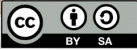 • Добър съвет за създаване на ваш собствен WebQuest: Не създавайте по-дълги текстове в webquest на Zunal.com. Напишете ги в word  (или друга текстово-редакторна програма) на компютъра (или на друго устройство) и копирайте / поставете финализирания текст в уеб страницата за търсене, която се изпълнява във вашия интернет браузър. Това е много по-удобно и намалява риска от възможна загуба на данни. И накрая, но не на последно място:
• Отворените образователни ресурси (OОР) са всеки вид учебен материал, който е свободно достъпен за учителите и учениците, за да ги използва, адаптира, споделя и използва повторно. Примерите за OОР включват учебно съдържание (например планове за уроци, задачи, учебници, изпити и видеоклипове), както и инструменти за обучение (като софтуер за създаване на видео и уеб сайтове, системи за управление на курсове, програми за текстообработка и учебни материали).
ООР обикновено се предлагат с лицензи на Creative Commons, които позволяват свободното повторно използване и ремиксиране на съдържанието с авторски права на автора. Това означава, че можете да вземете един ресурс и да го адаптирате, така че да отговаря на нуждите на вашия клас.Глава 2 от елемент  2.2 Научени уроци при тестването / оценяването на ООР Основни резултати от тестването, вкл. Диагностициране и препоръкиОбучителни материали, съдържание на единицата, задачи и дейности:• Предоставените материали и ресурси са твърде много, няма достатъчно време, за да се изучават задълбочено всички материали; за предпочитане е да бъдат обобщени и представени от учителя / обучаващия;• Езикът на някои материали не е добре разбираем; нужна е постоянна подкрепа от обучителя;• Концепцията за устойчиво развитие трябва да бъде въведена и широко обяснена ПРЕДИ учебната единица и трябва да бъде подчертавана и напомняна по време на целия квалификационен курс;• Използването на видеоклипове е много привлекателно за студентите и обучителите; за съжаление повечето от тях са на английски език и трябва да бъдат преведени на български;• Практическите примери са необходими повече от предвиденото;• Качеството на учебните материали е много добро, тъй като тази тема е много нова за българския контекст на ПОО; Обучението на здравните специалисти в България е съсредоточено главно върху осигуряване на грижи за пациентите, норми и разпоредби, но слабо засегната е  личната отговорност на асистента за екологични, икономически и социални въпроси (Устойчивост);• Предоставените дейности са интересни и лесни за изпълнение; груповата работа е по-полезна; ако един студент се опитва да направи задача сам, той / тя се нуждае от постоянна подкрепа от учителя; процесът на самоусъвършенстване е по-подходящ в края на квалификационния курс, а не в началото.Ползване на  Web quest: • Използването на инструмента уеб куест по време на "теоретичното обучение" е много новаторско както за студенти, така и за експерти, обикновено в българската система за ПОО има теоретична част (в училище или център за професионално образование и обучение) и практика в болница. Теорията обикновено се преподава чрез лекции и упражнения, така че инструментът се разглежда като опция за "счупване на леда". Проблемът е опита на обучаващите по ПОО с подобен инструмент. Той е много подходящ за онлайн и дистанционно обучение или смесени форми на квалификация.• Използването на уеб куест предполага интернет връзка, която все още не е факт в училищата и центровете за ПОО. Но всички студенти имат смартфони, така че нямат проблеми с търсенето в мрежата)• Някои студенти и преподаватели в ПОО имат липсващаа или слаба грамотност в областта на цифровите технологии;• Уеб куест може да се интегрира много добре в урока, въпросът е, че учителите / обучаващите не са свикнали с това;• Някои от учениците имаха трудности да следват задачите, което означава групова работа и подкрепа на учителите;• Като цяло учителите и експертите приветстваха новия инструмент за ПОО в сектор здравни грижи, като изразиха положителни отношения към учебната единица и ООР и подчертаха, че това е пример за повишаване на качеството на обучението и начина за мотивиране на учителите и студентите да използват цифровите инструменти, които значително отварят хоризонтите за по-добро квалифициране и самообучение.Секция 5: Ограничения на превода  на други езициОт нашия опит сме забелязали някои ограничения в предоставянето на национално разработени OОР на различни езици на партньорството по проекта. Ето някои от тях:• Повечето използвани учебни материали са специфични за страната - напр. видео за медицинската администрация (Гърция) може да не е от значение за българските условия;• Източниците, свързани с националното законодателство, не са подходящи за друг език / страна;• Терминологията за секторите (здравеопазване, логистика) може да се различава от езика / страната до езика / страната и да доведе до недоразумения.• Инструментът Уеб Quest има определени граници, за да бъде правилно преведен на различни езици;• Най-важните проблеми на един национален ООР може да не са от същото значение за другите страни и обратно. По принцип повечето видеоклипове са на английски език и преводът им на други езици на проекта може да навреди на посланието или на целта за обучение, на която са подчинени. Препоръки за провеждане на популяризационни събития:• Целева аудитория: поканете хора, които ще се заинтересуват от резултатите от проекта: учители, обучители, ръководители на ПОО, експерти, политици, социални партньори ... ..
• Организация: Добрата организация на събитието включва: • навременно  обявяване на събитието чрез различни канали (електронна поща, социални мрежи, EPALE платформа, бюлетини ...); покана до участниците, посочваща датата, час и дневния ред на събитието и искане за потвърждение; подходяща конферентна зала и съоръжения;
• Подготовка на информационни материали за събитието - Ppts, видеоклипове, наръчници, брошури, плакати, ако е възможно - Skype връзка с ръководителите на проекти и / или експерти от чужбина;
• Създаване на приятелска и подпомагаща среда по време на събитието с цел привличане на вниманието върху продуктите на проекта и техните иновативни елементи и използваемост за участниците;
• Документация за събитието: много важно е да се документира събитието: списък с контактите на участниците за по-нататъшно сътрудничество, снимки, видеозапис (със съгласието на участниците); попълване на въпросници за обратна връзка, предоставяне на всички контакти на партньорите по проекта и адреса на уебсайта на проекта за по-нататъшна комуникация относно резултатите от проекта.Най-важни приоритети преди да започнете:
Основни условия и необходимите материали - Най-важните препоръки за работа с тази единица.• Целевата група на тази учебна единица са обучаемите за медицински асистенти, които вече са преминали практически опит в рамките на професионалното си обучение. Концепцията за учебната единица включва последователности на рефлексия относно ежедневните трудови задължения на  участниците от индивидуална гледна точка (това не е само теоретична единица). Можете също да използвате единицата за професионални тренинги.
• Ако искате да използвате цялостното учебно съдържание на модула "Здравни грижи за устойчиво развитие" с всички негови компоненти и без никакви корекции, ще ви трябва поне 3 сесии от по 60 минути: 2 сесии от 60 минути в клас и сесия от поне 60 минути, която работи в групи с инструмента за търсене в мрежата уебкуест. Груповата сесия може да бъде домашна работа или да се проведе и в клас.
• Първата сесия е предназначена за гледане и обсъждане на кратки видеоклипове за устойчиво развитие с обучаващи се, въвеждане на концепцията за УР и предоставяне на дискусии, въпроси и отговори.) Гледане и обсъждане на кратки видеоклипове за устойчиво развитие с обучаемите - размисли, дискусии, въпроси и отговори.
• Втората сесия е групова работа. Работата се основава на уебкуест инструмента и изготвянето на доклади (групова работа, отчитане, самообучение)
• В третата сесия малките групи работят ив уебкуест- подготовка и представяне на "символична рисунка" на организационната структура на болнична група, "Четири ъгъла" - игра, завършваща теста. Оценката и обратната връзка също са част от тази сесия.
• Трябва да сте сигурни, че обучаемите имат компютърна грамотност. Също така трябва да проверите какви устройства използват за интернет цели. Необходима е интернет / WiFi връзка.
• Въвеждането по отношение на "Какво представлява WebQuest" е силно препоръчително, това може да е предварително задание за домашна работа. Но имайте предвид: Има много WebQuests, които не са проектирани правилно. Трябва да давате добри практики като препратки.
• Ще имате нужда от интернет достъп и устройства с възможност за интернет за всеки обучаван, напр. смартфони. Във втората и третата сесия обучаемите ви ще се нуждаят от хартия с флипчарт и химикалки за всяка група (препоръчително: 3-5 членове на екип).фази (съдържание, тема, дейности)методиматериалипродължителноствъведениеИнформация за темата (устойчивост) и метод (презентация, дискусия + WebQuest)      (примерно)15 мин.(примерно)Какво е устойчивото развитие? Защо е важно за нас? (например) Теоретично обяснение (примерно)Гледане и обсъждане на видеоклиповете с обучаемите:
• Измерения на устойчивото развитие (на всички езици)https://vimeo.com/channels/unsscexplainer/221280547  Разбиране на измеренията на устойчивото развитиеhttps://www.youtube.com/watch?v=pgNLonYOc9s Цели на устойчивото развитие (SDGs)https://www.youtube.com/watch?v=PZbgIVgQyks Глобална цел 3: Добро здравеопазване и благосъстояниеhttps://www.youtube.com/watch?v=Dd-v1nz-5OQ Бъдещето на труда: здравни грижиhttps://www.youtube.com/watch?v=rjJOK1Y7TVk От студентите се изисква да споделят своите мнения, практики, размисли и ръководени от учители / обучители,  да разберат основните точки на УР и как те са важни за работата и представянето им като здравни асистенти.видеоклипове45 мин.(примерно)фази (съдържание, тема, дейности)методиматериалипродължителностСтруктура и основни елементи на работата в здравни грижи WebQuest(примерно)Обучаемите получават задачата да изучат материалите и да изготвят доклад, който да бъде представен в пленума:Разделете се на групи от 3-5 души или сами, моля, изучете внимателно приложените материали и видеоклипове за ролята на здравния асистент и целите за устойчиво развитие.Споделяйте идеиПомислете как да свържете структурата и организацията на здравните дейности и здравния асистент с контекста на устойчивото развитие.Подгответе доклад за това, което научавате от материалите и видеоклиповете за това как да бъдете устойчиво ориентиран асистент по здравни грижи. Достъп до интернет и устройства, които могат да се възползват от интернет за всеки обучаван (например смартфони = носете свое собствено устройство)          (примерно)Флипчарт хартия за представяне30 мин.(примерно)стандарти и добри практики, свързани с УР (примерно)Работа в групи  (в  Web quest):Health Care company Statement on Environmental Policy 
 описание: изявление на компания от сектор здравни грижи относно политиката и по УРGuidelines of HC professionals (BG) 
 описание: Насоки за професионалистите по здравни грижи (на бълг. език)First steps competence list pack 
 описание: преглед на компетентностите, съгласно стандарта по здравни грижиФлипчарт и маркери за всяка група(примерно)30 мин.(примерно)фази (съдържание, тема, дейности)методиматериалипродължителностОрганизационна структура на болница 
(налична в  Web quest)Представяне в  WebQuest   Малки групи или индивидуална работа, игра, тест  (примерно)Web Quest Презентации на флипчарт, разработени от малките групи/индивидуално(примерно)60 мин.(примерно)ОценяванеОбратна връзка Web Quest: рубрика, оценяване от обучителяФормуляри за обратна връзка от обучаемитеWeb quest: рубрикаФормуляри за обратна връзка30 мин.(примерно)